MOÇÃO Nº 23/2021Manifesta apelo ao Poder Executivo Municipal para a roçagem e limpeza em toda extensão da área pública, existente na Rua Santa Catarina, no bairro Vila Grego, neste município.         Senhor Presidente,Senhores Vereadores, CONSIDERANDO que morador do bairro Jardim Vila Grego, esteve procurando por este vereador e relataram que, o local esta necessitando em caráter de urgência da limpeza e roçagem, pois o mato encontra-se alto, trazendo incomodo e impossibilitando que o local seja transitado e utilizado pela população;CONSIDERANDO que além da reclamação quanto ao mato alto e a falta de limpeza, os moradores relataram que o local não tem manutenção já há muito tempo e por falta dos serviços ora solicitado, a população local sofre com o aparecimento de animais peçonhentos, como cobra e escorpiões, decorrentes ao mato alto e a falta de limpeza;CONSIDERANDO ainda que a atual situação de mato alto junto à área pública localizada na extensão da Rua Santa Catarina, no bairro Vila Grego, já se perdura há meses, sendo que munícipes relatam uma sensação de abandono por parte do Poder executivo Municipal quanto à área pública ali existentes;Ante o exposto e nos termos do Capítulo IV do Título V do Regimento Interno desta Casa de Leis, a CÂMARA MUNICIPAL DE SANTA BÁRBARA D’OESTE, ESTADO DE SÃO PAULO, apela ao Poder Executivo Municipal para limpeza e roçagem em área pública em toda extensão da Rua Santa Catarina, no bairro Vila Grego, neste município.Plenário “Dr. Tancredo Neves”, em 11 de janeiro de 2.021Valdenor de Jesus G. FonsecaJESUS -Vereador-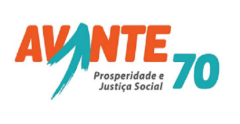 